Licence de « Lettres : Création littéraire et écriture du monde »Département de Littératures française et francophones / Département de Littérature comparéeFeuille de route – Licence – 2023-2024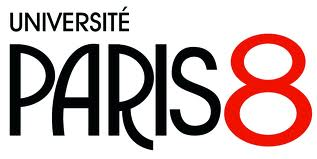 Mode d’emploi de la feuille de routePrincipes généraux- Cette feuille de route doit vous permettre de suivre votre progression dans le parcours de Licence de Lettres. Vous pouvez la télécharger sur le site du département (rubriques : Formation < Licence) : http://www2.univ-paris8.fr/litteraturefrancaise/ Vérifiez que le document correspond bien à celui de l’année universitaire en cours.- Commencez par la personnaliser en remplissant les informations générales en p.1 et en renommant le fichier informatique lui-même avec votre nom de famille sous la forme : NOMDEFAMILLE_feuillederoute (ex : BELARD_feuillederoute). Enregistrez votre document en format .doc, jamais en .odt !- Puis complétez-la au fil des semestres sur ordinateur, et sauvegardez le fichier précieusement. Pensez à vous l’envoyer par e-mail de temps à autre, afin de ne pas risquer de la perdre. Imprimez-la aussi de temps en temps pour avoir un regard général sur votre parcours.- Lorsque vous avez suivi un cours plusieurs fois, parce que vous ne l’aviez pas validé du premier coup, indiquez seulement la meilleure de vos notes, celle qui sera utilisée pour le calcul de votre moyenne au diplôme.- Lorsque vous allez voir un enseignant, le tuteur ou l’un des gestionnaires de formation pour lui demander des conseils sur les cours à prendre, apportez-lui cette feuille de route, afin qu’il puisse voir à quel point de votre cursus vous en êtes. Lorsque vous contactez un enseignant, le tuteur ou le secrétariat par email, pensez à toujours ajouter votre numéro d’étudiant avec votre nom et votre prénom.Logiciel de gestion de notes « Apogée »- Cette feuille de route est aussi destinée à vérifier que vos notes sont bien enregistrées au fil de votre cursus dans le logiciel de gestion de notes « Apogée ». N’oubliez donc pas de compléter la colonne « code Apogée » : les codes Apogée des cours obligatoires sont déjà indiqués, mais les codes des EC Libres ou des cours de Langue doivent être complétés. La liste des codes en question vous sera fournie dans un document séparé. Vous pouvez aussi les trouver au secrétariat. Aidez-vous de votre feuille de route pour bien choisir les types d’EC nécessaire à chaque moment de votre cursus ! Elle récapitule le parcours de Licence détaillé dans la brochure.- Si vous constatez, dans la section « Notes et résultats » de votre Ep8 (Espace numérique de travail, https://e-p8.univ-paris8.fr/uPortal/f/welcome/normal/render.uP) que certaines de vos notes n’apparaissent pas, voici la démarche à suivre :1. Assurez-vous que vous avez bien réalisé l’IP (inscription pédagogique) pour ce cours.	 2. Assurez-vous auprès de votre enseignant qu’il a bien enregistré votre note sous le bon code Apogée et que votre année-niveau (L1, L2…) vous donnait bien accès à ce cours. Vérifiez bien à chaque semestre que les cours auxquels vous assistez correspondent bien à la structure de la maquette !3. Complétez soigneusement l’ensemble de la feuille de route, en indiquant dans la dernière colonne (La note apparaît-elle sur votre espace personnel : Oui / Non) les notes qui manquent. Puis envoyez-la par email en fin de semestre (lorsque vous connaissez toutes vos notes) au secrétariat de Lettres à Mme Amelle MESOUAB (amelle.mesouab@univ-paris8.fr) qui se chargera de régler les problèmes de saisie de notes s’il y en a. Pensez bien à la fin de chaque semestre à vérifier votre relevé de notes sur votre espace personnel et à contacter le secrétariat pour régler les problèmes.Première année de Licence (L1) : éléments constitutifs (EC) à suivre au S1 (1er semestre) Première année de Licence (L1) de Lettres : éléments constitutifs (EC) à suivre au S2 (2ème semestre) Deuxième année de Licence (L2) de Lettres : éléments constitutifs (EC) à suivre au S3 (3ème semestre) Deuxième année de Licence (L2) de Lettres : éléments constitutifs (EC) à suivre au S4 (4ème semestre) Troisième année de Licence (L3) de Lettres : éléments constitutifs (EC) à suivre au S5 (5ème semestre) Troisième année de Licence (L3) de Lettres : éléments constitutifs (EC) à suivre au S6 (6ème semestre) Cours suivis en prérequis (si vous avez été admis par équivalence)NB : ces notes ne seront pas saisies sur Apogée, mais le relevé de notes ci-dessous sera consulté par le jury de licence pour les délibérationsNom de famille de l’étudiantNom maritalPrénom de l’étudiantN° d’étudiantDate et lieu de naissanceAdresse électroniqueTéléphoneDate de première inscription à Paris 8 (ex : 2013-2014)Entrée à Paris 8 par équivalence ? (si oui, à quel niveau de formation. Ex : L2, L3)Année-niveau d’inscription actuelle (ex : L1, L1-L2, L2, L2-L3, L3)Catégorie de coursTitre du coursNom de l’enseignantCode Apogée de l’EC(ex : E11VI01A)Annéedurant laquelle le cours a été suivi(ex : 2019-2020)Semestredurant lequel le cours a été suivi(1 ou 2)Note finaleLa note apparaît-elle sur votre espace personnel ?Oui / NonMAJEUREMAJEUREMAJEUREMAJEUREMAJEUREMAJEUREMAJEUREMAJEUREUE 1 S1 – Méthodologies (18 ECTS)UE 1 S1 – Méthodologies (18 ECTS)UE 1 S1 – Méthodologies (18 ECTS)UE 1 S1 – Méthodologies (18 ECTS)UE 1 S1 – Méthodologies (18 ECTS)UE 1 S1 – Méthodologies (18 ECTS)UE 1 S1 – Méthodologies (18 ECTS)UE 1 S1 – Méthodologies (18 ECTS)EC Introduction aux études et aux méthodes littéraires(6 ECTS)Introduction aux études et aux méthodes littérairesCours collectifDH21EMO11EC Latin 1 et fondamentaux de la grammaire française (9 ECTS)DH21EM02TRANSVERSALETRANSVERSALETRANSVERSALETRANSVERSALETRANSVERSALETRANSVERSALETRANSVERSALETRANSVERSALEUE 3 S1 – Méthodologie et langue (6 ECTS)UE 3 S1 – Méthodologie et langue (6 ECTS)UE 3 S1 – Méthodologie et langue (6 ECTS)UE 3 S1 – Méthodologie et langue (6 ECTS)UE 3 S1 – Méthodologie et langue (6 ECTS)UE 3 S1 – Méthodologie et langue (6 ECTS)UE 3 S1 – Méthodologie et langue (6 ECTS)UE 3 S1 – Méthodologie et langue (6 ECTS)EC Méthodologies fondamentales et entrée à l’université (M2E) (2 ECTS)DH21ET01EC Langue vivante (2 ECTS)Inscrivez-vous le plus vite possible !Indiquez le code Apogée du cours suivi :EC libre interne (2 ECTS)DH21XLI0MINEURE HUMANITÉS ET METIERS DE L’ENSEIGNEMENTMINEURE HUMANITÉS ET METIERS DE L’ENSEIGNEMENTMINEURE HUMANITÉS ET METIERS DE L’ENSEIGNEMENTMINEURE HUMANITÉS ET METIERS DE L’ENSEIGNEMENTMINEURE HUMANITÉS ET METIERS DE L’ENSEIGNEMENTMINEURE HUMANITÉS ET METIERS DE L’ENSEIGNEMENTMINEURE HUMANITÉS ET METIERS DE L’ENSEIGNEMENTMINEURE HUMANITÉS ET METIERS DE L’ENSEIGNEMENTUE 5 S1 – Histoire littéraire (6 ECTS)UE 5 S1 – Histoire littéraire (6 ECTS)UE 5 S1 – Histoire littéraire (6 ECTS)UE 5 S1 – Histoire littéraire (6 ECTS)UE 5 S1 – Histoire littéraire (6 ECTS)UE 5 S1 – Histoire littéraire (6 ECTS)UE 5 S1 – Histoire littéraire (6 ECTS)UE 5 S1 – Histoire littéraire (6 ECTS)EC Champ littéraire A (3 ECTS)DH21EN03EC Initiation à la langue et à la littérature française du Moyen Âge (3 ECTS)DH21EN04MINEURE CREATION LITTERAIREMINEURE CREATION LITTERAIREMINEURE CREATION LITTERAIREMINEURE CREATION LITTERAIREMINEURE CREATION LITTERAIREMINEURE CREATION LITTERAIREMINEURE CREATION LITTERAIREMINEURE CREATION LITTERAIREUE 5 S1 – Media, arts, littératures (6 ECTS)UE 5 S1 – Media, arts, littératures (6 ECTS)UE 5 S1 – Media, arts, littératures (6 ECTS)UE 5 S1 – Media, arts, littératures (6 ECTS)UE 5 S1 – Media, arts, littératures (6 ECTS)UE 5 S1 – Media, arts, littératures (6 ECTS)UE 5 S1 – Media, arts, littératures (6 ECTS)UE 5 S1 – Media, arts, littératures (6 ECTS)EC Lire et créer entre les arts(3 ECTS)DH21EN05EC Mondes et media de la littérature(3 ECTS)DH21EN02MINEURE TRADUCTION, EDITION, MEDIAMINEURE TRADUCTION, EDITION, MEDIAMINEURE TRADUCTION, EDITION, MEDIAMINEURE TRADUCTION, EDITION, MEDIAMINEURE TRADUCTION, EDITION, MEDIAMINEURE TRADUCTION, EDITION, MEDIAMINEURE TRADUCTION, EDITION, MEDIAMINEURE TRADUCTION, EDITION, MEDIAUE 5 S1 – Ecriture et media (6 ECTS)UE 5 S1 – Ecriture et media (6 ECTS)UE 5 S1 – Ecriture et media (6 ECTS)UE 5 S1 – Ecriture et media (6 ECTS)UE 5 S1 – Ecriture et media (6 ECTS)UE 5 S1 – Ecriture et media (6 ECTS)UE 5 S1 – Ecriture et media (6 ECTS)UE 5 S1 – Ecriture et media (6 ECTS)EC Mondes et media de la littérature(3 ECTS)DH21EN02EC Lire et créer entre les arts(3 ECTS)DH21EN05MINEURE ACCORDEE : LANGUES ET CULTURES EUROPEENNESMINEURE ACCORDEE : LANGUES ET CULTURES EUROPEENNESMINEURE ACCORDEE : LANGUES ET CULTURES EUROPEENNESMINEURE ACCORDEE : LANGUES ET CULTURES EUROPEENNESMINEURE ACCORDEE : LANGUES ET CULTURES EUROPEENNESMINEURE ACCORDEE : LANGUES ET CULTURES EUROPEENNESMINEURE ACCORDEE : LANGUES ET CULTURES EUROPEENNESMINEURE ACCORDEE : LANGUES ET CULTURES EUROPEENNESUE 5 S1 – (6 ECTS)UE 5 S1 – (6 ECTS)UE 5 S1 – (6 ECTS)UE 5 S1 – (6 ECTS)UE 5 S1 – (6 ECTS)UE 5 S1 – (6 ECTS)UE 5 S1 – (6 ECTS)UE 5 S1 – (6 ECTS)EC Langue(3 ECTS)EC Principes et cadres européens : approche historique  (3 ECTS)Catégorie de coursTitre du coursNom de l’enseignantCode Apogée de l’EC(ex : E11VI01A)Annéedurant laquelle le cours a été suivi(ex : 2015-2016)Semestredurant lequel le cours a été suivi(1 ou 2)Note finaleLa note apparaît-elle sur votre espace personnel ?Oui / NonMAJEUREMAJEUREMAJEUREMAJEUREMAJEUREMAJEUREMAJEUREMAJEUREUE 2 S2 – Approches du fait littéraire : théories et pratiques (18 ECTS)UE 2 S2 – Approches du fait littéraire : théories et pratiques (18 ECTS)UE 2 S2 – Approches du fait littéraire : théories et pratiques (18 ECTS)UE 2 S2 – Approches du fait littéraire : théories et pratiques (18 ECTS)UE 2 S2 – Approches du fait littéraire : théories et pratiques (18 ECTS)UE 2 S2 – Approches du fait littéraire : théories et pratiques (18 ECTS)UE 2 S2 – Approches du fait littéraire : théories et pratiques (18 ECTS)UE 2 S2 – Approches du fait littéraire : théories et pratiques (18 ECTS)EC Littératures, sociétés, écosystèmes(6 ECTS)DH22EM01EC Atelier de création littéraire(6 ECTS)DH22EM02EC Rhétorique : structurer, rédiger, parler (9 ECTS)DH22EMO3TRANSVERSALETRANSVERSALETRANSVERSALETRANSVERSALETRANSVERSALETRANSVERSALETRANSVERSALETRANSVERSALEUE 6 S2 – Compétences complémentaires 1 (6 ECTS)UE 6 S2 – Compétences complémentaires 1 (6 ECTS)UE 6 S2 – Compétences complémentaires 1 (6 ECTS)UE 6 S2 – Compétences complémentaires 1 (6 ECTS)UE 6 S2 – Compétences complémentaires 1 (6 ECTS)UE 6 S2 – Compétences complémentaires 1 (6 ECTS)UE 6 S2 – Compétences complémentaires 1 (6 ECTS)UE 6 S2 – Compétences complémentaires 1 (6 ECTS)EC Information (PIX compétences numériques) (3 ECTS)Inscrivez-vous le plus vite possible !DBE7EX01EC libre / EC Soft skills / EC Engagement / EC Chemin vers l’écriture(3 ECTS)EC libre :DH22XDI0EC libre / EC Soft skills / EC Engagement / EC Chemin vers l’écriture(3 ECTS)EC Soft skillsDH22XSK0EC libre / EC Soft skills / EC Engagement / EC Chemin vers l’écriture(3 ECTS)EC Chemin vers l’écriture : DE0ZEL06EC libre / EC Soft skills / EC Engagement / EC Chemin vers l’écriture(3 ECTS)EC Engagement MINEURE HUMANITÉS ET METIERS DE L’ENSEIGNEMENTMINEURE HUMANITÉS ET METIERS DE L’ENSEIGNEMENTMINEURE HUMANITÉS ET METIERS DE L’ENSEIGNEMENTMINEURE HUMANITÉS ET METIERS DE L’ENSEIGNEMENTMINEURE HUMANITÉS ET METIERS DE L’ENSEIGNEMENTMINEURE HUMANITÉS ET METIERS DE L’ENSEIGNEMENTMINEURE HUMANITÉS ET METIERS DE L’ENSEIGNEMENTMINEURE HUMANITÉS ET METIERS DE L’ENSEIGNEMENTUE 6 S2 – Langues et histoires littéraires 1 (6 ECTS)UE 6 S2 – Langues et histoires littéraires 1 (6 ECTS)UE 6 S2 – Langues et histoires littéraires 1 (6 ECTS)UE 6 S2 – Langues et histoires littéraires 1 (6 ECTS)UE 6 S2 – Langues et histoires littéraires 1 (6 ECTS)UE 6 S2 – Langues et histoires littéraires 1 (6 ECTS)UE 6 S2 – Langues et histoires littéraires 1 (6 ECTS)UE 6 S2 – Langues et histoires littéraires 1 (6 ECTS)EC Latin 2 (3 ECTS)DH22EN06EC libre interne (3 ECTS)DH22EN05MINEURE CREATION LITTERAIREMINEURE CREATION LITTERAIREMINEURE CREATION LITTERAIREMINEURE CREATION LITTERAIREMINEURE CREATION LITTERAIREMINEURE CREATION LITTERAIREMINEURE CREATION LITTERAIREMINEURE CREATION LITTERAIREUE 6 S2 – Pratiques littéraires (6 ECTS)UE 6 S2 – Pratiques littéraires (6 ECTS)UE 6 S2 – Pratiques littéraires (6 ECTS)UE 6 S2 – Pratiques littéraires (6 ECTS)UE 6 S2 – Pratiques littéraires (6 ECTS)UE 6 S2 – Pratiques littéraires (6 ECTS)UE 6 S2 – Pratiques littéraires (6 ECTS)UE 6 S2 – Pratiques littéraires (6 ECTS)EC Atelier de création littéraire(3 ECTS)DH22EN02EC Libre interne(3 ECTS)[ou Chemin vers l’écriture] : DH22ENO7DH22EN05MINEURE TRADUCTION, EDITION, MEDIAMINEURE TRADUCTION, EDITION, MEDIAMINEURE TRADUCTION, EDITION, MEDIAMINEURE TRADUCTION, EDITION, MEDIAMINEURE TRADUCTION, EDITION, MEDIAMINEURE TRADUCTION, EDITION, MEDIAMINEURE TRADUCTION, EDITION, MEDIAMINEURE TRADUCTION, EDITION, MEDIAUE 6 S2 – Approches de la traduction (6 ECTS)UE 6 S2 – Approches de la traduction (6 ECTS)UE 6 S2 – Approches de la traduction (6 ECTS)UE 6 S2 – Approches de la traduction (6 ECTS)UE 6 S2 – Approches de la traduction (6 ECTS)UE 6 S2 – Approches de la traduction (6 ECTS)UE 6 S2 – Approches de la traduction (6 ECTS)UE 6 S2 – Approches de la traduction (6 ECTS)EC L’original et la traduction(3 ECTS)DH22EN03EC Libre interne(3 ECTS)DH21EN05MINEURE ACCORDEE : LANGUES ET CULTURES EUROPEENNESMINEURE ACCORDEE : LANGUES ET CULTURES EUROPEENNESMINEURE ACCORDEE : LANGUES ET CULTURES EUROPEENNESMINEURE ACCORDEE : LANGUES ET CULTURES EUROPEENNESMINEURE ACCORDEE : LANGUES ET CULTURES EUROPEENNESMINEURE ACCORDEE : LANGUES ET CULTURES EUROPEENNESMINEURE ACCORDEE : LANGUES ET CULTURES EUROPEENNESMINEURE ACCORDEE : LANGUES ET CULTURES EUROPEENNESUE 6 S2 – (6 ECTS)UE 6 S2 – (6 ECTS)UE 6 S2 – (6 ECTS)UE 6 S2 – (6 ECTS)UE 6 S2 – (6 ECTS)UE 6 S2 – (6 ECTS)UE 6 S2 – (6 ECTS)UE 6 S2 – (6 ECTS)EC Langue(3 ECTS)EC Principes et cadres européens : les concepts fondateursou EC Littératures, arts, représentations 1  (3 ECTS)Catégorie de coursTitre du coursNom de l’enseignantCode Apogée de l’EC(ex : E11VI01A)Annéedurant laquelle le cours a été suivi(ex : 2020-2021)Semestredurant lequel le cours a été suivi(1 ou 2)Note finaleLa note apparaît-elle sur votre espace personnel ?Oui / NonMAJEUREMAJEUREMAJEUREMAJEUREMAJEUREMAJEUREMAJEUREMAJEUREUE 7 S3 – Renforcement théorique et historique (18 ECTS)UE 7 S3 – Renforcement théorique et historique (18 ECTS)UE 7 S3 – Renforcement théorique et historique (18 ECTS)UE 7 S3 – Renforcement théorique et historique (18 ECTS)UE 7 S3 – Renforcement théorique et historique (18 ECTS)UE 7 S3 – Renforcement théorique et historique (18 ECTS)UE 7 S3 – Renforcement théorique et historique (18 ECTS)UE 7 S3 – Renforcement théorique et historique (18 ECTS)EC Littératures, sociétés, écosystèmes (6 ECTS)DH23EM01EC Histoire et théories des langues et des littératures (6 ECTS)DH23EM02EC L’original et la traduction(6 ECTS)DH23EM03TRANSVERSALETRANSVERSALETRANSVERSALETRANSVERSALETRANSVERSALETRANSVERSALETRANSVERSALETRANSVERSALEUE 9 S3 – Compétences complémentaires 2 (3 ECTS)UE 9 S3 – Compétences complémentaires 2 (3 ECTS)UE 9 S3 – Compétences complémentaires 2 (3 ECTS)UE 9 S3 – Compétences complémentaires 2 (3 ECTS)UE 9 S3 – Compétences complémentaires 2 (3 ECTS)UE 9 S3 – Compétences complémentaires 2 (3 ECTS)UE 9 S3 – Compétences complémentaires 2 (3 ECTS)UE 9 S3 – Compétences complémentaires 2 (3 ECTS)EC M3P Critique littéraire : Rencontres littéraires francophones (3 ECTS)DH23ET01EC Langue vivante (3 ECTS)Inscrivez-vous le plus vite possible !DH23ET02Indiquez le code Apogée du cours suivi :MINEURE HUMANITÉS ET METIERS DE L’ENSEIGNEMENTMINEURE HUMANITÉS ET METIERS DE L’ENSEIGNEMENTMINEURE HUMANITÉS ET METIERS DE L’ENSEIGNEMENTMINEURE HUMANITÉS ET METIERS DE L’ENSEIGNEMENTMINEURE HUMANITÉS ET METIERS DE L’ENSEIGNEMENTMINEURE HUMANITÉS ET METIERS DE L’ENSEIGNEMENTMINEURE HUMANITÉS ET METIERS DE L’ENSEIGNEMENTMINEURE HUMANITÉS ET METIERS DE L’ENSEIGNEMENTUE 11 S3 – Langues et cultures antiques et médiévales (6 ECTS)UE 11 S3 – Langues et cultures antiques et médiévales (6 ECTS)UE 11 S3 – Langues et cultures antiques et médiévales (6 ECTS)UE 11 S3 – Langues et cultures antiques et médiévales (6 ECTS)UE 11 S3 – Langues et cultures antiques et médiévales (6 ECTS)UE 11 S3 – Langues et cultures antiques et médiévales (6 ECTS)UE 11 S3 – Langues et cultures antiques et médiévales (6 ECTS)UE 11 S3 – Langues et cultures antiques et médiévales (6 ECTS)EC Grec 1 (3 ECTS)Grec 1 :DH23EN04EC Champ littéraire (3 ECTS)DH23EN07MINEURE CREATION LITTERAIREMINEURE CREATION LITTERAIREMINEURE CREATION LITTERAIREMINEURE CREATION LITTERAIREMINEURE CREATION LITTERAIREMINEURE CREATION LITTERAIREMINEURE CREATION LITTERAIREMINEURE CREATION LITTERAIREUE 11 S3 – Littératures et arts (6 ECTS)UE 11 S3 – Littératures et arts (6 ECTS)UE 11 S3 – Littératures et arts (6 ECTS)UE 11 S3 – Littératures et arts (6 ECTS)UE 11 S3 – Littératures et arts (6 ECTS)UE 11 S3 – Littératures et arts (6 ECTS)UE 11 S3 – Littératures et arts (6 ECTS)UE 11 S3 – Littératures et arts (6 ECTS)EC Lire et créer entre les arts (3 ECTS)DH23EN06EC Champ littéraire(3 ECTS)DH23EN07MINEURE TRADUCTION, EDITION, MEDIAMINEURE TRADUCTION, EDITION, MEDIAMINEURE TRADUCTION, EDITION, MEDIAMINEURE TRADUCTION, EDITION, MEDIAMINEURE TRADUCTION, EDITION, MEDIAMINEURE TRADUCTION, EDITION, MEDIAMINEURE TRADUCTION, EDITION, MEDIAMINEURE TRADUCTION, EDITION, MEDIAUE 11 S3 – Arts, littératures, media (6 ECTS)UE 11 S3 – Arts, littératures, media (6 ECTS)UE 11 S3 – Arts, littératures, media (6 ECTS)UE 11 S3 – Arts, littératures, media (6 ECTS)UE 11 S3 – Arts, littératures, media (6 ECTS)UE 11 S3 – Arts, littératures, media (6 ECTS)UE 11 S3 – Arts, littératures, media (6 ECTS)UE 11 S3 – Arts, littératures, media (6 ECTS)EC Mondes et media de la littérature(3 ECTS)DH23EN02EC Champ littéraire  (3 ECTS)DH23EN07MINEURE ACCORDEE : LANGUES ET CULTURES EUROPEENNESMINEURE ACCORDEE : LANGUES ET CULTURES EUROPEENNESMINEURE ACCORDEE : LANGUES ET CULTURES EUROPEENNESMINEURE ACCORDEE : LANGUES ET CULTURES EUROPEENNESMINEURE ACCORDEE : LANGUES ET CULTURES EUROPEENNESMINEURE ACCORDEE : LANGUES ET CULTURES EUROPEENNESMINEURE ACCORDEE : LANGUES ET CULTURES EUROPEENNESMINEURE ACCORDEE : LANGUES ET CULTURES EUROPEENNESUE 11 S3 – (6 ECTS)UE 11 S3 – (6 ECTS)UE 11 S3 – (6 ECTS)UE 11 S3 – (6 ECTS)UE 11 S3 – (6 ECTS)UE 11 S3 – (6 ECTS)UE 11 S3 – (6 ECTS)UE 11 S3 – (6 ECTS)EC Langue(3 ECTS)EC L’Europe et le monde : approche historique  ou EC Littératures, arts et représentations 2(3 ECTS)Catégorie de coursTitre du coursNom de l’enseignantCode Apogée de l’EC(ex : E11VI01A)Annéedurant laquelle le cours a été suivi(ex : 2015-2016)Annéedurant laquelle le cours a été suivi(ex : 2015-2016)Semestredurant lequel le cours a été suivi(1 ou 2)Semestredurant lequel le cours a été suivi(1 ou 2)Note finaleLa note apparaît-elle sur votre espace personnel ?Oui / NonMAJEUREMAJEUREMAJEUREMAJEUREMAJEUREMAJEUREMAJEUREMAJEUREMAJEUREMAJEUREUE 8 S4 – Renforcement pratique : lire, écrire, parler (18 ECTS)UE 8 S4 – Renforcement pratique : lire, écrire, parler (18 ECTS)UE 8 S4 – Renforcement pratique : lire, écrire, parler (18 ECTS)UE 8 S4 – Renforcement pratique : lire, écrire, parler (18 ECTS)UE 8 S4 – Renforcement pratique : lire, écrire, parler (18 ECTS)UE 8 S4 – Renforcement pratique : lire, écrire, parler (18 ECTS)UE 8 S4 – Renforcement pratique : lire, écrire, parler (18 ECTS)UE 8 S4 – Renforcement pratique : lire, écrire, parler (18 ECTS)UE 8 S4 – Renforcement pratique : lire, écrire, parler (18 ECTS)UE 8 S4 – Renforcement pratique : lire, écrire, parler (18 ECTS)EC Atelier de création littéraire (6 ECTS)DH24EM01EC Salon de lecture (6 ECTS)DH24EM02EC Lire et créer entre les arts(6 ECTS)DH24EM03TRANSVERSALETRANSVERSALETRANSVERSALETRANSVERSALETRANSVERSALETRANSVERSALETRANSVERSALETRANSVERSALETRANSVERSALETRANSVERSALEUE 10 S4 – Pré-professionnalisation 1 (6 ECTS)UE 10 S4 – Pré-professionnalisation 1 (6 ECTS)UE 10 S4 – Pré-professionnalisation 1 (6 ECTS)UE 10 S4 – Pré-professionnalisation 1 (6 ECTS)UE 10 S4 – Pré-professionnalisation 1 (6 ECTS)UE 10 S4 – Pré-professionnalisation 1 (6 ECTS)UE 10 S4 – Pré-professionnalisation 1 (6 ECTS)UE 10 S4 – Pré-professionnalisation 1 (6 ECTS)UE 10 S4 – Pré-professionnalisation 1 (6 ECTS)UE 10 S4 – Pré-professionnalisation 1 (6 ECTS)EC Tremplin Réussite ou EC Tremplin Master (3 ECTS)DH24ET01EC Stage L2 (DH24ES01)ou EC Projet professionnel L2 (DH24EP01)ou EC Coopérative (DH24EC01)ou EC Soft skills (DH24XSK0)ou EC libre (DH24XDI0)(3 ECTS)Stage L2 DH24ES01EC Stage L2 (DH24ES01)ou EC Projet professionnel L2 (DH24EP01)ou EC Coopérative (DH24EC01)ou EC Soft skills (DH24XSK0)ou EC libre (DH24XDI0)(3 ECTS)Projet professionnel L2 DH24EP01EC Stage L2 (DH24ES01)ou EC Projet professionnel L2 (DH24EP01)ou EC Coopérative (DH24EC01)ou EC Soft skills (DH24XSK0)ou EC libre (DH24XDI0)(3 ECTS)EC Coopérative DH24EC01EC Stage L2 (DH24ES01)ou EC Projet professionnel L2 (DH24EP01)ou EC Coopérative (DH24EC01)ou EC Soft skills (DH24XSK0)ou EC libre (DH24XDI0)(3 ECTS)EC Soft skills DH24XSK0EC Stage L2 (DH24ES01)ou EC Projet professionnel L2 (DH24EP01)ou EC Coopérative (DH24EC01)ou EC Soft skills (DH24XSK0)ou EC libre (DH24XDI0)(3 ECTS)EC libre DH24XDI0MINEURE HUMANITÉS ET METIERS DE L’ENSEIGNEMENTMINEURE HUMANITÉS ET METIERS DE L’ENSEIGNEMENTMINEURE HUMANITÉS ET METIERS DE L’ENSEIGNEMENTMINEURE HUMANITÉS ET METIERS DE L’ENSEIGNEMENTMINEURE HUMANITÉS ET METIERS DE L’ENSEIGNEMENTMINEURE HUMANITÉS ET METIERS DE L’ENSEIGNEMENTMINEURE HUMANITÉS ET METIERS DE L’ENSEIGNEMENTMINEURE HUMANITÉS ET METIERS DE L’ENSEIGNEMENTUE 12 S4 – Langue et méthodologie (6 ECTS)UE 12 S4 – Langue et méthodologie (6 ECTS)UE 12 S4 – Langue et méthodologie (6 ECTS)UE 12 S4 – Langue et méthodologie (6 ECTS)UE 12 S4 – Langue et méthodologie (6 ECTS)UE 12 S4 – Langue et méthodologie (6 ECTS)UE 12 S4 – Langue et méthodologie (6 ECTS)UE 12 S4 – Langue et méthodologie (6 ECTS)EC Grec 2 (3 ECTS)Grec 2 :DH24EN06EC Méthodologie des exercices de concours A (3 ECTS)DH24EN07MINEURE CREATION LITTERAIREMINEURE CREATION LITTERAIREMINEURE CREATION LITTERAIREMINEURE CREATION LITTERAIREMINEURE CREATION LITTERAIREMINEURE CREATION LITTERAIREMINEURE CREATION LITTERAIREMINEURE CREATION LITTERAIREUE 12 S4 – Renforcement : pratiques littéraires (6 ECTS)UE 12 S4 – Renforcement : pratiques littéraires (6 ECTS)UE 12 S4 – Renforcement : pratiques littéraires (6 ECTS)UE 12 S4 – Renforcement : pratiques littéraires (6 ECTS)UE 12 S4 – Renforcement : pratiques littéraires (6 ECTS)UE 12 S4 – Renforcement : pratiques littéraires (6 ECTS)UE 12 S4 – Renforcement : pratiques littéraires (6 ECTS)UE 12 S4 – Renforcement : pratiques littéraires (6 ECTS)EC Atelier de création littéraire(3 ECTS)DH24EN02EC Libre interne(3 ECTS)DH24EN09MINEURE TRADUCTION, EDITION, MEDIAMINEURE TRADUCTION, EDITION, MEDIAMINEURE TRADUCTION, EDITION, MEDIAMINEURE TRADUCTION, EDITION, MEDIAMINEURE TRADUCTION, EDITION, MEDIAMINEURE TRADUCTION, EDITION, MEDIAMINEURE TRADUCTION, EDITION, MEDIAMINEURE TRADUCTION, EDITION, MEDIAUE 12 S4 – Théorie et pratique de la traduction (6 ECTS)UE 12 S4 – Théorie et pratique de la traduction (6 ECTS)UE 12 S4 – Théorie et pratique de la traduction (6 ECTS)UE 12 S4 – Théorie et pratique de la traduction (6 ECTS)UE 12 S4 – Théorie et pratique de la traduction (6 ECTS)UE 12 S4 – Théorie et pratique de la traduction (6 ECTS)UE 12 S4 – Théorie et pratique de la traduction (6 ECTS)UE 12 S4 – Théorie et pratique de la traduction (6 ECTS)EC L’original et la traduction(3 ECTS)DH24EN03EC Libre interne(3 ECTS)DH24EN09MINEURE ACCORDEE : LANGUES ET CULTURES EUROPEENNESMINEURE ACCORDEE : LANGUES ET CULTURES EUROPEENNESMINEURE ACCORDEE : LANGUES ET CULTURES EUROPEENNESMINEURE ACCORDEE : LANGUES ET CULTURES EUROPEENNESMINEURE ACCORDEE : LANGUES ET CULTURES EUROPEENNESMINEURE ACCORDEE : LANGUES ET CULTURES EUROPEENNESMINEURE ACCORDEE : LANGUES ET CULTURES EUROPEENNESMINEURE ACCORDEE : LANGUES ET CULTURES EUROPEENNESUE 12 S4 – (6 ECTS)UE 12 S4 – (6 ECTS)UE 12 S4 – (6 ECTS)UE 12 S4 – (6 ECTS)UE 12 S4 – (6 ECTS)UE 12 S4 – (6 ECTS)UE 12 S4 – (6 ECTS)UE 12 S4 – (6 ECTS)EC Langue(3 ECTS)EC L’Europe et le monde : dynamiques de la construction européenne(3 ECTS)Catégorie de coursTitre du coursNom de l’enseignantCode Apogée de l’EC(ex : E11VI01A)Annéedurant laquelle le cours a été suivi(ex : 2015-2016)Semestredurant lequel le cours a été suivi(1 ou 2)Note finaleLa note apparaît-elle sur votre espace personnel ?Oui / NonMAJEUREMAJEUREMAJEUREMAJEUREMAJEUREMAJEUREMAJEUREMAJEUREUE 13 S5 – Approfondissement théorique et historique (18 ECTS)UE 13 S5 – Approfondissement théorique et historique (18 ECTS)UE 13 S5 – Approfondissement théorique et historique (18 ECTS)UE 13 S5 – Approfondissement théorique et historique (18 ECTS)UE 13 S5 – Approfondissement théorique et historique (18 ECTS)UE 13 S5 – Approfondissement théorique et historique (18 ECTS)UE 13 S5 – Approfondissement théorique et historique (18 ECTS)UE 13 S5 – Approfondissement théorique et historique (18 ECTS)EC Histoires et théories des langues et des littératures B (6 ECTS)DH25EM01EC Mondes et media de la littérature (6 ECTS)DH25EM02EC L’original et la traduction(6 ECTS)DH25EM03TRANSVERSALETRANSVERSALETRANSVERSALETRANSVERSALETRANSVERSALETRANSVERSALETRANSVERSALETRANSVERSALEUE 15 S5 – Compétences complémentaires 3 (6 ECTS)UE 15 S5 – Compétences complémentaires 3 (6 ECTS)UE 15 S5 – Compétences complémentaires 3 (6 ECTS)UE 15 S5 – Compétences complémentaires 3 (6 ECTS)UE 15 S5 – Compétences complémentaires 3 (6 ECTS)UE 15 S5 – Compétences complémentaires 3 (6 ECTS)UE 15 S5 – Compétences complémentaires 3 (6 ECTS)UE 15 S5 – Compétences complémentaires 3 (6 ECTS)EC M3P Métiers du livre : Rencontres littéraires francophones (3 ECTS)DH25ET01EC Langue vivante (3 ECTS)Inscrivez-vous le plus vite possible !DH25ET02Indiquez le code Apogée du cours suivi :MINEURE HUMANITÉS ET METIERS DE L’ENSEIGNEMENTMINEURE HUMANITÉS ET METIERS DE L’ENSEIGNEMENTMINEURE HUMANITÉS ET METIERS DE L’ENSEIGNEMENTMINEURE HUMANITÉS ET METIERS DE L’ENSEIGNEMENTMINEURE HUMANITÉS ET METIERS DE L’ENSEIGNEMENTMINEURE HUMANITÉS ET METIERS DE L’ENSEIGNEMENTMINEURE HUMANITÉS ET METIERS DE L’ENSEIGNEMENTMINEURE HUMANITÉS ET METIERS DE L’ENSEIGNEMENTUE 17 S5 – Humanités : savoirs et techniques (6 ECTS)UE 17 S5 – Humanités : savoirs et techniques (6 ECTS)UE 17 S5 – Humanités : savoirs et techniques (6 ECTS)UE 17 S5 – Humanités : savoirs et techniques (6 ECTS)UE 17 S5 – Humanités : savoirs et techniques (6 ECTS)UE 17 S5 – Humanités : savoirs et techniques (6 ECTS)UE 17 S5 – Humanités : savoirs et techniques (6 ECTS)UE 17 S5 – Humanités : savoirs et techniques (6 ECTS)EC Cultures de l’Antiquité 1 (3 ECTS)DH25EN08EC Méthodologie des exercices de concours (3 ECTS)DH25EN07MINEURE CREATIONLITTERAIREMINEURE CREATIONLITTERAIREMINEURE CREATIONLITTERAIREMINEURE CREATIONLITTERAIREMINEURE CREATIONLITTERAIREMINEURE CREATIONLITTERAIREMINEURE CREATIONLITTERAIREMINEURE CREATIONLITTERAIREUE 17 S5 – Transposition, traduction, adaptation (6 ECTS)UE 17 S5 – Transposition, traduction, adaptation (6 ECTS)UE 17 S5 – Transposition, traduction, adaptation (6 ECTS)UE 17 S5 – Transposition, traduction, adaptation (6 ECTS)UE 17 S5 – Transposition, traduction, adaptation (6 ECTS)UE 17 S5 – Transposition, traduction, adaptation (6 ECTS)UE 17 S5 – Transposition, traduction, adaptation (6 ECTS)UE 17 S5 – Transposition, traduction, adaptation (6 ECTS)EC Lire et créer entre les arts(3 ECTS)DH25EN02EC L’original et la traduction(3 ECTS)DH25EN09MINEURE TRADUCTION, EDITION, MEDIAMINEURE TRADUCTION, EDITION, MEDIAMINEURE TRADUCTION, EDITION, MEDIAMINEURE TRADUCTION, EDITION, MEDIAMINEURE TRADUCTION, EDITION, MEDIAMINEURE TRADUCTION, EDITION, MEDIAMINEURE TRADUCTION, EDITION, MEDIAMINEURE TRADUCTION, EDITION, MEDIAUE 17 S5 – Ecosystèmes et/des littératures (6 ECTS)UE 17 S5 – Ecosystèmes et/des littératures (6 ECTS)UE 17 S5 – Ecosystèmes et/des littératures (6 ECTS)UE 17 S5 – Ecosystèmes et/des littératures (6 ECTS)UE 17 S5 – Ecosystèmes et/des littératures (6 ECTS)UE 17 S5 – Ecosystèmes et/des littératures (6 ECTS)UE 17 S5 – Ecosystèmes et/des littératures (6 ECTS)UE 17 S5 – Ecosystèmes et/des littératures (6 ECTS)EC Mondes et media littéraires(3 ECTS)DH25EN10EC Littératures, sociétés, écosystèmes(3 ECTS)DH25EN01MINEURE ACCORDEE : LANGUES ET CULTURES EUROPEENNESMINEURE ACCORDEE : LANGUES ET CULTURES EUROPEENNESMINEURE ACCORDEE : LANGUES ET CULTURES EUROPEENNESMINEURE ACCORDEE : LANGUES ET CULTURES EUROPEENNESMINEURE ACCORDEE : LANGUES ET CULTURES EUROPEENNESMINEURE ACCORDEE : LANGUES ET CULTURES EUROPEENNESMINEURE ACCORDEE : LANGUES ET CULTURES EUROPEENNESMINEURE ACCORDEE : LANGUES ET CULTURES EUROPEENNESUE 17 S5 – (6 ECTS)UE 17 S5 – (6 ECTS)UE 17 S5 – (6 ECTS)UE 17 S5 – (6 ECTS)UE 17 S5 – (6 ECTS)UE 17 S5 – (6 ECTS)UE 17 S5 – (6 ECTS)UE 17 S5 – (6 ECTS)EC Langue(3 ECTS)EC Diversité des espaces européens  (3 ECTS)Catégorie de coursTitre du coursNom de l’enseignantCode Apogée de l’EC(ex : E11VI01A)Annéedurant laquelle le cours a été suivi(ex : 2015-2016)Annéedurant laquelle le cours a été suivi(ex : 2015-2016)Semestredurant lequel le cours a été suivi(1 ou 2)Semestredurant lequel le cours a été suivi(1 ou 2)Note finaleLa note apparaît-elle sur votre espace personnel ?Oui / NonMAJEUREMAJEUREMAJEUREMAJEUREMAJEUREMAJEUREMAJEUREMAJEUREMAJEUREMAJEUREUE 14 S6 – Approfondissement pratique (18 ECTS)UE 14 S6 – Approfondissement pratique (18 ECTS)UE 14 S6 – Approfondissement pratique (18 ECTS)UE 14 S6 – Approfondissement pratique (18 ECTS)UE 14 S6 – Approfondissement pratique (18 ECTS)UE 14 S6 – Approfondissement pratique (18 ECTS)UE 14 S6 – Approfondissement pratique (18 ECTS)UE 14 S6 – Approfondissement pratique (18 ECTS)UE 14 S6 – Approfondissement pratique (18 ECTS)UE 14 S6 – Approfondissement pratique (18 ECTS)EC Atelier de création littéraire (6 ECTS)DH26EM01EC Salon de lecture (6 ECTS)DH26EM02EC Lire et créer entre les arts(6 ECTS)DH26EM03TRANSVERSALETRANSVERSALETRANSVERSALETRANSVERSALETRANSVERSALETRANSVERSALETRANSVERSALETRANSVERSALETRANSVERSALETRANSVERSALEUE 16 S6 – Pré-professionnalisation 2 (6 ECTS)UE 16 S6 – Pré-professionnalisation 2 (6 ECTS)UE 16 S6 – Pré-professionnalisation 2 (6 ECTS)UE 16 S6 – Pré-professionnalisation 2 (6 ECTS)UE 16 S6 – Pré-professionnalisation 2 (6 ECTS)UE 16 S6 – Pré-professionnalisation 2 (6 ECTS)UE 16 S6 – Pré-professionnalisation 2 (6 ECTS)UE 16 S6 – Pré-professionnalisation 2 (6 ECTS)UE 16 S6 – Pré-professionnalisation 2 (6 ECTS)UE 16 S6 – Pré-professionnalisation 2 (6 ECTS)EC Tremplin Métiersou EC Tremplin Master (3 ECTS)DH26ET01EC Stage L3 ou EC Projet professionnel L3ou EC Coopérative (3 ECTS)Stage L3 :DH26ES01EC Stage L3 ou EC Projet professionnel L3ou EC Coopérative (3 ECTS)Projet professionnel L3 :DH26EP01EC Stage L3 ou EC Projet professionnel L3ou EC Coopérative (3 ECTS)EC Coopérative :MINEURE HUMANITÉS ET METIERS DE L’ENSEIGNEMENTMINEURE HUMANITÉS ET METIERS DE L’ENSEIGNEMENTMINEURE HUMANITÉS ET METIERS DE L’ENSEIGNEMENTMINEURE HUMANITÉS ET METIERS DE L’ENSEIGNEMENTMINEURE HUMANITÉS ET METIERS DE L’ENSEIGNEMENTMINEURE HUMANITÉS ET METIERS DE L’ENSEIGNEMENTMINEURE HUMANITÉS ET METIERS DE L’ENSEIGNEMENTMINEURE HUMANITÉS ET METIERS DE L’ENSEIGNEMENTUE 18 S6 – Approfondissement littéraire (6 ECTS)UE 18 S6 – Approfondissement littéraire (6 ECTS)UE 18 S6 – Approfondissement littéraire (6 ECTS)UE 18 S6 – Approfondissement littéraire (6 ECTS)UE 18 S6 – Approfondissement littéraire (6 ECTS)UE 18 S6 – Approfondissement littéraire (6 ECTS)UE 18 S6 – Approfondissement littéraire (6 ECTS)UE 18 S6 – Approfondissement littéraire (6 ECTS)EC Culture de l’Antiquité 2 (3 ECTS)DH26EN08EC Libre interne (3 ECTS)EC libre interne :DH26EN06MINEURE CREATION LITTERAIREMINEURE CREATION LITTERAIREMINEURE CREATION LITTERAIREMINEURE CREATION LITTERAIREMINEURE CREATION LITTERAIREMINEURE CREATION LITTERAIREMINEURE CREATION LITTERAIREMINEURE CREATION LITTERAIREUE 18 S6 – Approfondissement : pratiques littéraires (6 ECTS)UE 18 S6 – Approfondissement : pratiques littéraires (6 ECTS)UE 18 S6 – Approfondissement : pratiques littéraires (6 ECTS)UE 18 S6 – Approfondissement : pratiques littéraires (6 ECTS)UE 18 S6 – Approfondissement : pratiques littéraires (6 ECTS)UE 18 S6 – Approfondissement : pratiques littéraires (6 ECTS)UE 18 S6 – Approfondissement : pratiques littéraires (6 ECTS)UE 18 S6 – Approfondissement : pratiques littéraires (6 ECTS)EC Atelier de création littéraire(3 ECTS)DH26EN01EC Libre interne(3 ECTS)DH26EN06MINEURE TRADUCTION, EDITION, MEDIAMINEURE TRADUCTION, EDITION, MEDIAMINEURE TRADUCTION, EDITION, MEDIAMINEURE TRADUCTION, EDITION, MEDIAMINEURE TRADUCTION, EDITION, MEDIAMINEURE TRADUCTION, EDITION, MEDIAMINEURE TRADUCTION, EDITION, MEDIAMINEURE TRADUCTION, EDITION, MEDIAUE 18 S6 – Traduction, circulation, déplacement (6 ECTS)UE 18 S6 – Traduction, circulation, déplacement (6 ECTS)UE 18 S6 – Traduction, circulation, déplacement (6 ECTS)UE 18 S6 – Traduction, circulation, déplacement (6 ECTS)UE 18 S6 – Traduction, circulation, déplacement (6 ECTS)UE 18 S6 – Traduction, circulation, déplacement (6 ECTS)UE 18 S6 – Traduction, circulation, déplacement (6 ECTS)UE 18 S6 – Traduction, circulation, déplacement (6 ECTS)EC L’original et la traduction(3 ECTS)DH26EN03EC Libre interne(3 ECTS)DH26EN06MINEURE ACCORDEE : LANGUES ET CULTURES EUROPEENNESMINEURE ACCORDEE : LANGUES ET CULTURES EUROPEENNESMINEURE ACCORDEE : LANGUES ET CULTURES EUROPEENNESMINEURE ACCORDEE : LANGUES ET CULTURES EUROPEENNESMINEURE ACCORDEE : LANGUES ET CULTURES EUROPEENNESMINEURE ACCORDEE : LANGUES ET CULTURES EUROPEENNESMINEURE ACCORDEE : LANGUES ET CULTURES EUROPEENNESMINEURE ACCORDEE : LANGUES ET CULTURES EUROPEENNESUE 18 S6 – (6 ECTS)UE 18 S6 – (6 ECTS)UE 18 S6 – (6 ECTS)UE 18 S6 – (6 ECTS)UE 18 S6 – (6 ECTS)UE 18 S6 – (6 ECTS)UE 18 S6 – (6 ECTS)UE 18 S6 – (6 ECTS)EC Langue(3 ECTS)EC Introduction à la dynamique interculturelle(3 ECTS)Intitulé du coursNom de l’enseignantSemestre du coursNote obtenue